Извещение о проведении открытого запроса цен Заказчик, являющийся Организатором открытого запроса цен – Открытое Акционерное Общество «Санаторий-профилакторий «Солнечный» (почтовый адрес: 460023, Оренбургская область, г. Оренбург, ул. Турбинная, 58), настоящим приглашает юридических/физических лиц, индивидуальных предпринимателей, (далее – поставщики, участник закупки) к участию в открытом запросе цен на право заключения Договора на поставку рыбы на второе полугодие.Настоящее Извещение о проведении запроса цен одновременно является и документацией о проведении запроса цен и именуется в дальнейшем «Документация о проведении запроса цен» или «Документация».ОАО «Санаторий-профилакторий «Солнечный» (далее Общество) убеждено в том, что одним из важнейших условий устойчивого развития бизнеса является строгое соблюдение действующего законодательства, регламентирующего вопросы противодействия коррупции.Общество заявляет о категорическом непринятии нечестных и противозаконных способов ведения бизнеса и добровольно принимает на себя дополнительные обязательства в области профилактики и предупреждения коррупции, рекомендованные российскими, зарубежными и международными органами и организациями. Общество (являясь дочерним предприятием ПАО «МРСК Волги») информирует участников закупочных процедур о принципах и требованиях Антикоррупционной политики ПАО «МРСК Волги» и ДЗО ОАО «МРСК Волги» (далее – Антикоррупционная политика).Участием в настоящих закупочных процедурах участник закупки подтверждает:- ознакомление с Антикоррупционной политикой, размещенной на официальном сайте ОАО «Санаторий – профилакторий «Солнечный» в сети Интернет по адресу http://www. http://solnce-oren.ru/akcioneram-i-investoram/korporativnye-dokumenty;- согласие на соблюдение и исполнение принципов, требований Антикоррупционной политики, в том числе обязательство не совершать коррупционные⃰ и иные правонарушения, представить полную и достоверную информацию о цепочке собственников (включая конечных бенефициаров), о структуре исполнительных органов, о согласии на обработку персональных данных по установленной форме и с приложением подтверждающих документов,- обязательство представления справки о наличии у Участника закупки связей, носящих характер аффилированности с сотрудниками Заказчика или Организатора закупки и/или конфликта интересов, - согласие на выполнение обязанности уведомить ОАО «Санаторий-профилакторий «Солнечный» о возникновения у участника закупки обоснованного предположения, что произошло или может произойти Коррупционное правонарушение. Уведомление производится в письменной форме с указанием на соответствующие факты в адрес генерального директора ОАО «Санаторий-профилакторий «Солнечный» * В Российской Федерации предусмотрены уголовная и административная ответственность за совершение следующих коррупционных правонарушений: дача взятки, посредничество во взяточничестве, злоупотребление полномочиями, мошенничество, совершенное». с использованием служебного положения, присвоение или растрата, совершенное с использованием служебного положения, коммерческий подкуп, незаконное вознаграждение от имени юридического лица».Документация опубликована на официальном сайте www.zakupki.gov.ru и копия опубликована на корпоративном сайте ОАО «Санаторий-профилакторий «Солнечный» www.solnce-oren.ru .Копия Документации может быть получена любым участником закупки с сайта, указанного в п.1. Любое лицо может получить документацию в соответствии с правилами проведения процедур открытого запроса цен через ЭТП. Предмет Запроса цен на право заключения Договора на поставку рыбы на второе полугодие, для нужд ОАО «Санаторий-профилакторий «Солнечный» Закупка № 57 Лот 1-2          Лот № 1 –   Поставка рыбы (св., с/м) на второе полугодие          Лот № 2 --   Поставка рыбы (х/к, г/к, с/с) на второе полугодие         Лот № 1 –   Поставка рыбы (св., с/м) на второе полугодиеЛот № 2. Поставка рыбы (х/к, г/к, с/с) на второе полугодиеПродукция должна быть соответствующим образом упакована. Упаковка должна обеспечить сохранность продукции при хранении и транспортировке. Поставщик обязан обеспечить поставку продукции своим специализированным  охлаждаемым или изотермическим транспортом  с выполнением всех санитарно-гигиенических норм и правил. Транспорт, используемый для перевозки продукции, должен иметь санитарный паспорт, быть чистым в исправном состоянии, кузов машины должен иметь гигиеническое покрытие, легко поддающееся мойке. Шофер – экспедитор/экспедитор должен иметь при себе личную медицинскую книжку и спецодежду, строго соблюдать правила личной гигиены и правила транспортировки пищевых продуктов. Поставщик должен обеспечить возможность экстренной доставки продукции в срок не позднее 3  часов  с момента получения заявки от Заказчика. Замена некачественной продукции и допоставка недостающей осуществляется  в течение 3 часов с момента получения уведомления от заказчика.Качество Продукции, поставляемой по настоящему Договору, должно соответствовать требованиям ГОСТов, а так же требованиям настоящего Договора. Не допускается поставка продукции, содержащей ГМО. Товар должен быть снабжен сертификатами либо декларациями соответствия и другими документами на русском языке, надлежащим образом подтверждающими качество Товара и соответствие его обязательным требованиям, предъявляемым к Товару в соответствии с законодательством Российской Федерации.  Поставка товара осуществляется Поставщиком по заявке Покупателя, на склад по адресу: г. Оренбург, ул. Турбинная,58,  г. Оренбург, урочище «Дубки», база отдыха «Энергетик».Ответственным представителем Покупателя, который осуществляет принятие товара, поставляемого по настоящему Договору, является:- заведующий складом продуктов, тел. (3532)78-80-16 (по адресу г. Оренбург, ул. Турбинная, 58);- заведующий хозяйством, тел. (3532) 31-77-12 (по адресу г. Оренбург, урочище «Дубки», база отдыха «Энергетик».  Доставка, погрузка разгрузка и выкладка продукции  на склад Покупателя осуществляется силами Поставщика.Период поставки товара с   момента подписания договора по 31.12.2016 г.Срок годности на продукцию должен составлять – не менее 80% с момента поставки единицы продукции. Покупатель производит оплату в течение 10 (десять) дней по факту поставки продукции на склад грузополучателя, на основании оригиналов первичных документов.Начальная (максимальная) цена: Лот  №1 -  185 000,00  (Сто восемьдесят пять тысяч рублей 00 копеек) руб. с НДС, транспортными расходами, затрат на упаковку (тару). Лот №2 – 29 000,00 (Двадцать девять тысяч рублей 00 копеек) руб. с НДС, транспортными расходами, затрат на упаковку (тару).            В случае если в предложении участника указана стоимость продукции без НДС, то комиссия с целью сопоставления ценовых предложений участников будет осуществлять корректировку цены предложения с учетом НДС. Превышение начальной (максимальной) цены предлагаемой продукции может являться основанием для отклонения.Предложение должно быть подано на русском языке. Все цены должны быть выражены в российских рублях.Участник закупки имеет право подать только одно предложение. В случае подачи участником нескольких предложений все они будут отклонены без рассмотрения по существу. Не допускается подача предложений на отдельные позиции или часть объёма, по какой- либо из позиций выше указанного перечня продукции.Участник закупки не должен находиться в реестре недобросовестных поставщиков, размещённом на сайте www.zakupki.gov.ru. Участник закупки представляет заверенную участником копию выписки из единого государственного реестра юридических лиц (выписка из единого государственного реестра индивидуальных предпринимателей), выданную не ранее чем за 60 дней до даты опубликования извещения о закупке.Предложение должно быть оформлено по формам, приведенным в Приложение №1, №2, №3, №4, №5, №6  к настоящему запросу цен, и быть действительным не менее 60 дней с момента окончания срока подачи предложений. Предложение должно быть подписано лицом, имеющим право в соответствии с законодательством Российской Федерации действовать от лица Поставщика без доверенности, или уполномоченным им лицом на основании доверенности (далее - уполномоченного лица). Предложение также должно быть скреплено печатью поставщика. В случае, если поставщиком является физическое лицо, то предложение должно быть подписано собственноручно и заверена, или уполномоченным им лицом на основании доверенности, заверенной печатью.      Срок начала приема предложений с «15» июня 2016 года. Срок окончания подачи предложений до 12:00 часов (время местное) «20» июня 2016 года.       Предложение должно быть подано до 13:00 (местного времени) «20» июня 2016 года, в следующем порядке: - оригинал предложения участника должен быть доставлен по адресу: г. Оренбург, ул. Турбинная, д. 58, каб. 207Организатор открытого запроса цен проводит процедуру вскрытия поступивших  предложений в 14:00 (время местное) «20» июня 2016 года в присутствии не менее чем двух членов комиссии.Оригиналы предложений, полученные до окончания срока подачи заявок, рассматриваются по адресу: г. Оренбург, ул. Турбинная, д. 58, каб. 207Разъяснения настоящего извещения о проведении запроса цен не предусматривается.Заказчик в течение 30 дней со дня вскрытия конвертов с предложениями Участников, определит Победителя и уведомит его об этом. Организатор процедуры вправе, при необходимости, изменить данный срок. Единственным критерием для определения Победителя является наименьшая цена заявки при условии соответствия предложения, предлагаемой продукции и условиям настоящего запроса цен.Договор по итогам открытого запроса цен, заключается между ОАО «Санаторий-профилакторий «Солнечный» и Победителем на основании Протокола о результатах открытого запроса цен в течение 20 дней с момента его подписания.После получения уведомления о результатах запроса цен, Победитель в течение 10 календарных дней должен предоставить в адрес ОАО «Санаторий-профилакторий «Солнечный» заполненный и подписанный проект договора со всеми приложениями. Проект договора заполняется в строгом соответствии с приложением № 5 к настоящей документации. В случае не представления в течение 10 календарных дней заполненного проекта договора участник переговоров утрачивает статус Победителя и его действия (бездействия) означают отказ от заключения договора.  Победителю  необходимо вместе с договором представить следующий пакет документов:заверенную участником копию Свидетельства о государственной регистрации юридического лица; заверенную участником копию Свидетельства о постановке на налоговый учет;оригинал заполненной и подписанной контрагентом информации о собственниках (включая конечных бенефициаров), составленной по форме Приложения № 3 к проекту договора;оригинал заполненной и подписанной информации о контрагенте-резиденте, составленной по форме Приложения № 4 к проекту договораоригинал подписанного со стороны контрагента согласия на обработку персональных данных по форме Приложения № 5 к проекту договора.Настоящее приглашение не является торгами (конкурсом, аукционом), и ее проведение не регулируется статьями 447-449 части первой Гражданского кодекса Российской Федерации, п.2 ст. 3 Федерального закона от 18.07.2011 № 223-ФЗ «О закупках товаров, работ, услуг отдельными видами юридических лиц». Данная процедура запроса цен также не является публичным конкурсом и не регулируется статьями 1057-1061 части второй Гражданского кодекса Российской Федерации. Организатор имеет право отказаться от всех полученных предложений по любой причине или прекратить процедуру запроса цен в любой момент, не неся при этом никакой ответственности перед Участниками.Приложение 1: форма предложение на поставку (на 1 л.)Приложение 2: форма Информации о собственниках (включая конечных бенефициаров) (на 1 л.)Приложение 3 :Анкета о принадлежности к субъектам малого/ среднего предпринимательства;Приложение 4:Справка о наличии у Участника закупки связей, носящих характер аффилированности с сотрудниками Заказчика или Организатора закупки и/или конфликта интересов ( на 1 л.) Приложение 5: проект договора на поставку рыбы (холодного копчения, горячего копчения, слабосоленой) на второе полугодие. ( на 15 л.);Приложение 6: проект договора на поставку рыбы (свежей, свежемороженой) на второе полугодие. ( на 16 л.).С уважением,Приложение №1 к настоящему запросу цен 
Предложение на поставку продукцииУважаемые господа!Получив запрос цен № 153  от 15.06.2016 г. предлагаем поставку следующей продукции:Все цены в предложение включают все налоги и другие обязательные платежи, транспортные расходы, стоимость упаковки, а также все скидки, предлагаемые поставщиком.К настоящему предложению прикладываются следующие документы, подтверждающие соответствие предлагаемой нами продукции установленным требованиям: … (перечисляются приложения к предложению).Срок годности на продукцию должен составлять – не менее 180 дней от срока годности с              момента поставки единицы продукции.Имеет сертификаты соответствия системы ГОСТ Р (декларация соответствия);Срок годности на продукцию составляет – …., с момента поставки единицы продукции. Оплата – …..Срок поставки – ….. Доставка – …..Настоящее предложение имеет правовой статус оферты и действует до «____»_________________2016 года.С уважением,Приложение № 2________________________________________________________________________________Начало формыИнформация о собственниках контрагента (включая конечных бенефициаров)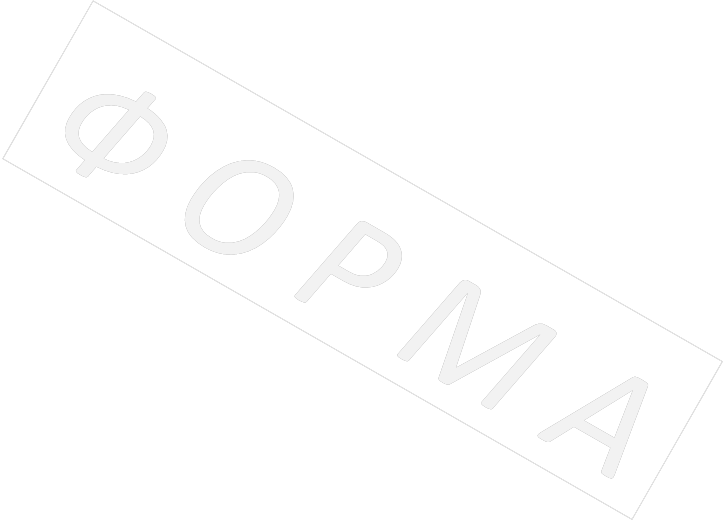 * В отношении участников (акционеров), владеющих долями менее 5 процентов уставного капитала, допускается указание простого количества таких участников (акционеров)____________________________-  дает согласие ПАО «МРСК Волги», в соответствии с п. 1 ст. 9  Федерального закона от 27.07.2006г. № 152-ФЗ «О персональных данных»,  на обработку персональных данных и гарантирует, что имеет согласие на обработку персональных данных всех лиц, поименованных в предоставляемой информации. Информация предоставляется по договору №_________ от ____________.Руководитель ________________________/_____________________Конец формыПриложение  №3  к настоящему запросу цен Анкета о принадлежности к субъектам малого/ среднего предпринимательстваФирменный бланк Участника конкурса (субподрядчика)Приложение _ к письму о подаче оферты № ______ от ________Анкета о принадлежности к субъектам малого/ среднего предпринимательстваНастоящим подтверждаем, что [указывается наименование Участника закупки, либо субподрядчика), в соответствии с законодательством Российской Федерации (статья 4 Федерального закона Российской Федерации от 24.07.2002 № 209-ФЗ «О развитии малого и среднего предпринимательства в Российской Федерации») [указать «обладает» либо «не обладает»]  критериями, позволяющими относить организацию к субъектам [указать «малого» либо «среднего»] предпринимательства и сообщаем следующую информацию:                           М.П.Приложение № 4к настоящему запросу цен 
к запросу цен № [указывается номер запроса цен] от [указывается дата запроса цен]Справка
о наличии у Участника закупки связей, носящих характер аффилированности с сотрудниками Заказчика или Организатора закупки и/или конфликта интересов (Форма 4)Уважаемые господа!При рассмотрении нашей заявки просим учесть следующие сведения о наличии у [указывается наименование Участника закупки] связей, носящих характер аффилированности с лицами, являющимися [указывается кем являются эти лица, пример: учредители, сотрудники, и т.д.] Заказчика [и/или Организатора закупки] и/или конфликта интересов, а именно:{указывается Ф.И.О. лица, его место работы, должность; кратко описывается почему связи между данным лицом и Участником закупки могут быть расценены как аффилированность} и/или конфликт интересов;{указывается Ф.И.О. лица, его должность, кратко описывается почему связи между данным лицом и Участником закупки могут быть расценены как аффилированность} и/или конфликт интересов;……М.П.Инструкции по заполнениюУчастник приводит номер и дату письма о подаче оферты, приложением к которому является данное Информационное письмо.Участник закупки, являющийся юридическим лицом, должен указать свое полное наименование (с указанием организационно-правовой формы) и адрес место нахождения. Участник конкурса, являющийся физическим лицом, в том числе индивидуальный предприниматель, указывает полностью фамилию, имя, отчество, паспортные данные, адрес прописки (индивидуальный предприниматель – адрес регистрации).Участники закупки должен заполнить приведенное выше информационное письмо, указав всех лиц, которые, по его мнению, могут быть признаны аффилированными с ним и/или иметь конфликт интересов. В случае если, по мнению Участника закупки таких лиц нет, то в письме пишется фраза «При рассмотрении нашей заявки просим учесть, что у [указывается наименование Участника закупки] НЕТ связей, которые могут быть признаны носящими характер аффилированности с лицами так или иначе связанными с Заказчиком, Организатором закупки и/или могут быть признаны конфликтом интересов.При составлении данного письма Участник закупки должен учесть, что сокрытие любой информации о наличии связей, носящих характер аффилированности между Участником закупки и любыми лицам так или иначе связанными с Заказчиком, Организатором закупки и/или о конфликте интересов может быть признано закупочной комиссией существенным нарушением условий данной закупки, и повлечь отклонение заявки такого Участника. № п/пНаименование продукцииТребования к продукцииМесто поставки продукцииЕд. изм.Кол-воmax1Кальмары тушкасоответствие требованиям ГОСТа 1168-86г. Оренбург, ул. Турбинная, 58,г. Оренбург б/о  «Энергетик»кг802Минтай б/г соответствие требованиям ГОСТа 1168-86г. Оренбург, ул. Турбинная, 58,г. Оренбург б/о  «Энергетик»кг3003Кета б/гсоответствие требованиям ГОСТа 1168-86г. Оренбург, ул. Турбинная, 58,г. Оренбург б/о  «Энергетик»кг   804Пикша б/гсоответствие требованиям ГОСТа 1168-86г. Оренбург, ул. Турбинная, 58, г. Оренбург б/о  «Энергетик»кг2005Треска соответствие требованиям ГОСТа 1168-86г. Оренбург, ул. Турбинная, 58,г. Оренбург б/о  «Энергетик»кг806Хек б/гсоответствие требованиям ГОСТа 1168-86г. Оренбург, ул. Турбинная, 58, г. Оренбург б/о  «Энергетик»кг807Филе тилапии соответствие требованиям ГОСТа 1168-86г. Оренбург, ул. Турбинная, 58, г. Оренбург б/о  «Энергетик»кг808Крабовое мясо/ палочки 0,2 кг.Фасованная в вакуумной упаковке соответствие требованиям ГОСТа 11298-02г. Оренбург, ул. Турбинная, 58, г. Оренбург б/о  «Энергетик»шт1009Сайдасоответствие требованиям ГОСТа 1168-86г. Оренбург, ул. Турбинная, 58, г. Оренбург б/о  «Энергетик»кг150№ п/пНаименование продукцииТребования к продукцииМесто поставки продукцииЕд. изм.Кол-воmaxСельдь н/р, с /с средняяФасованная в п/э ведре в рассоле, упругая, в соответствие требованиям ГОСТа 815-04 г. Оренбург, ул. Турбинная, 58,г. Оренбург б/о  «Энергетик»кг60Скумбрия  с/ссоответствие требованиям ГОСТа 11298-02г. Оренбург, ул. Турбинная, 58,г. Оренбург б/о  «Энергетик»кг60Семга с/с 0,2 кгФасованная в вакуумной упаковке соответствие требованиям ГОСТа 11298-02г. Оренбург, ул. Турбинная, 58,г. Оренбург б/о  «Энергетик»шт10Форель с/с 0,2 кгФасованная в вакуумной упаковке соответствие требованиям ГОСТа 11298-02г. Оренбург, ул. Турбинная, 58,г. Оренбург б/о  «Энергетик»шт10Горбуша б/г, х/ксоответствие требованиям ГОСТа 11298-02г. Оренбург, ул. Турбинная, 58,г. Оренбург б/о  «Энергетик»кг30Генеральный директор                                 Е. В. Чигарькова       №п./п.Наименование продукцииПроизводитель,странаПроизводитель,странаЕд.изм.Кол-воКол-воЦеназа ед. продукцииЦена за ед.с НДС, руб.Сумма с НДС, руб.1.2.Итоговая стоимость предложения, без НДС, руб.Итоговая стоимость предложения, без НДС, руб.Итоговая стоимость предложения, без НДС, руб._____________________________(итоговая стоимость, рублей, без НДС)_____________________________(итоговая стоимость, рублей, без НДС)_____________________________(итоговая стоимость, рублей, без НДС)_____________________________(итоговая стоимость, рублей, без НДС)_____________________________(итоговая стоимость, рублей, без НДС)кроме того НДС, руб.кроме того НДС, руб.кроме того НДС, руб._______________________________(НДС по итоговой стоимости, рублей)_______________________________(НДС по итоговой стоимости, рублей)_______________________________(НДС по итоговой стоимости, рублей)_______________________________(НДС по итоговой стоимости, рублей)_______________________________(НДС по итоговой стоимости, рублей)Итого,стоимость предложения с НДС, руб.Итого,стоимость предложения с НДС, руб.Итого,стоимость предложения с НДС, руб._______________________________(полная итоговая стоимость, рублей, с НДС)_______________________________(полная итоговая стоимость, рублей, с НДС)_______________________________(полная итоговая стоимость, рублей, с НДС)_______________________________(полная итоговая стоимость, рублей, с НДС)_______________________________(полная итоговая стоимость, рублей, с НДС)_______________________________(должность ответственного лица участника закупки)____________________________(подпись, расшифровка подписи)____________________________(печать участника закупки)Информация о собственниках контрагента (включая конечных бенефициаров)Информация о собственниках контрагента (включая конечных бенефициаров)Информация о собственниках контрагента (включая конечных бенефициаров)Информация о собственниках контрагента (включая конечных бенефициаров)Информация о собственниках контрагента (включая конечных бенефициаров)Информация о собственниках контрагента (включая конечных бенефициаров)Информация о собственниках контрагента (включая конечных бенефициаров)Информация о собственниках контрагента (включая конечных бенефициаров)Информация о собственниках контрагента (включая конечных бенефициаров)Информация о собственниках контрагента (включая конечных бенефициаров)Информация о собственниках контрагента (включая конечных бенефициаров)Информация о собственниках контрагента (включая конечных бенефициаров)Информация о собственниках контрагента (включая конечных бенефициаров)Информация о собственниках контрагента (включая конечных бенефициаров)наименование  контрагентанаименование  контрагентанаименование  контрагентанаименование  контрагентанаименование  контрагентанаименование  контрагентаинформация о цепочке собственников контрагента, включая бенефициаров (в том числе конечных)информация о цепочке собственников контрагента, включая бенефициаров (в том числе конечных)информация о цепочке собственников контрагента, включая бенефициаров (в том числе конечных)информация о цепочке собственников контрагента, включая бенефициаров (в том числе конечных)информация о цепочке собственников контрагента, включая бенефициаров (в том числе конечных)информация о цепочке собственников контрагента, включая бенефициаров (в том числе конечных)информация о цепочке собственников контрагента, включая бенефициаров (в том числе конечных)информация о цепочке собственников контрагента, включая бенефициаров (в том числе конечных)№ п.п.ИННОГРНнаименование краткоекод ОКВЭДФИО руководителяСерия и номер документа, удостоверяющего личность руководителя№ИННОГРННаименование/ФИОадрес регистрациисерия и номер документа, удостоверяющего личность (для физ.лиц)участник/акционер/ бенефициар информация о подтверждающих документах (наименование, реквизиты и т.д.)№ п.п.ИННОГРНнаименование краткоекод ОКВЭДФИО руководителяСерия и номер документа, удостоверяющего личность руководителя№ИННОГРННаименование/ФИОадрес регистрациисерия и номер документа, удостоверяющего личность (для физ.лиц)участник/акционер/ бенефициар информация о подтверждающих документах (наименование, реквизиты и т.д.)№ п.п.ИННОГРНнаименование краткоекод ОКВЭДФИО руководителяСерия и номер документа, удостоверяющего личность руководителя№ИННОГРННаименование/ФИОадрес регистрациисерия и номер документа, удостоверяющего личность (для физ.лиц)участник/акционер/ бенефициар информация о подтверждающих документах (наименование, реквизиты и т.д.)123456789101112131415Покупатель:Поставщик:№ п/пКритерий отнесенияПоказатель Участника закупки (либо субподрядчика)Нормативные показатели для субъектов малого предпринимательства/ субъектов среднего предпринимательстваПодтверждающий документ12345Численность работников за предшествующий календарный год (определяется с учетом всех работников, в том числе работающих по договорам гражданско-правового характера)[указывается количество] До 100 работников/ до 250 работников[указывается наименование подтверждающего документа]Выручка от реализации товаров (работ, услуг) без учета налога на добавленную стоимость или балансовая стоимость активов (остаточная стоимость основных средств и нематериальных активов) за предшествующий календарный год[указывается сумма] рублейДо 400 млн. рублей без учёта налога на добавленную стоимость/до 1 млрд. рублей без учёта налога на добавленную стоимость[указывается наименование подтверждающего документа]только для юридических лиц:Суммарная доля участия в уставном (складочном) капитале: РФ, субъектов РФ, муниципальных образований, иностранных юридических лиц и граждан, общественных и религиозных организаций (объединений)[указывается процент]%До 25%[указывается наименование подтверждающего документа]только для юридических лиц:Доля участия в уставном (складочном) капитале юридических лиц, которые не являются субъектами малого и среднего бизнеса[указывается процент]%До 25%[указывается наименование подтверждающего документа](подпись уполномоченного представителя)(фамилия, имя, отчество подписавшего, должность)(подпись уполномоченного представителя)(фамилия, имя, отчество подписавшего, должность)